О проведении  открытого городского турнира по армейскому рукопашномубою памяти инструктора ВСТК «Патриот» Дятлова Е.Н. 16-17 ноября 2019 годаНа основании  п.п. 27 п. 2.27. раздела 2 календарного плана официальных физкультурных мероприятий и спортивных мероприятий Красноярского края на 2019 год утвержденного приказом отдела ФКСиМП от 29.12.2018 № 99-ОД, в целях популяризации и развития видов спорта на территории города Канска, развития массовой физической культуры и спорта, пропаганды здорового образа жизни, руководствуясь ст. 30, 35 Устава города Канска, ПОСТАНОВЛЯЮ:Отделу физической культуры, спорта и молодежной политики администрации г. Канска (Ю.А. Серезитинов), МБУ «ФСК «Текстильщик» (В.Ф. Сакс) организовать и провести открытый городской турнир по армейскому рукопашному бою памяти инструктора ВСТК «Патриот» Дятлова Е.Н.  16-17 ноября 2019 года.Утвердить положение о проведении открытого городского турнира по армейскому рукопашному бою памяти инструктора ВСТК «Патриот» Дятлова Е.Н., согласно приложению № 1 к настоящему постановлению.Утвердить план мероприятий по подготовке и проведению открытого городского турнира по армейскому рукопашному бою памяти инструктора ВСТК «Патриот» Дятлова Е.Н., согласно приложению № 2 к настоящему постановлению. МБУ «ММЦ» г. Канска (В.Е. Вовк) подготовить и провести торжественное открытие и закрытие открытого городского турнира по армейскому рукопашному бою памяти инструктора ВСТК «Патриот» Дятлова Е.Н.Рекомендовать КГБУЗ «Канская межрайонная больница» (А.В. Кудрявцев) организовать медицинское обслуживание открытого городского турнира по армейскому рукопашному бою памяти инструктора ВСТК «Патриот» Дятлова Е.Н.. Начальнику Отдела физической культуры, спорта и молодежной политики администрации г. Канска (Ю.А. Серезитинов) уведомить о проведении открытого городского турнира по армейскому рукопашному бою памяти инструктора ВСТК «Патриот» Дятлова Е.Н.:- МО МВД России «Канский» (Н.В. Банин), рекомендовать организовать охрану правопорядка в местах проведения открытого городского турнира по армейскому рукопашному бою памяти инструктора ВСТК «Патриот» Дятлова Е.Н.; - отдел г. Канска управления ФСБ России по Красноярскому краю (И.Н. Тимков);- МКУ «Управление по делам ГО и ЧС администрации г. Канска» (В.И. Орлов);- КГБУЗ «Канская межрайонная больница» (А.В. Кудрявцев); - ФГКУ «10 отряд ФПС по Красноярскому краю» (А.В. Кравцов), рекомендовать определить дополнительные мероприятия по реагированию на возможные пожары и ЧС на объектах (территориях), на которых проводится открытый городской турнир по армейскому рукопашному бою памяти инструктора ВСТК «Патриот» Дятлова Е.Н. Консультанту главы со связью с общественностью (О.М. Лаптева) разместить данное постановление на официальном сайте муниципального образования город Канск в сети Интернет.  Контроль за исполнением настоящего постановления возложить на начальника отдела физической культуры, спорта и молодежной политики администрации города Канска Ю.А. Серезитинова. Постановление вступает в силу со дня подписания.Глава города Канска								      А.М. БересневПриложение № 1 к постановлениюадминистрации города Канскаот 12.11.2019 г. № 1075П О Л О Ж Е Н И Ео проведении открытого  городского турнира по армейскому рукопашному бою  памяти инструктора ВСТК «Патриот» Дятлова Е.Н.16-17 ноября 2019 годаЦели и задачиТурнир проводится с целью спортивно-патриотического воспитания молодежи допризывного возраста.      Задачи:- Физическое и духовно-нравственное воспитание молодежи. - Формирование мировоззрения на базе ценностей гражданственности и патриотизма.- Пропаганда здорового образа жизни.- Популяризация армейского рукопашного боя в Красноярском крае.- Воспитание активной жизненной позиции молодого поколения.- Совершенствование технической, тактической и психологической подготовки спортсменов.- Поддержание дружеских и спортивных отношений между спортивными организациями и военно-спортивными клубами.- Подготовка и привлечение молодежи к поступлению в учебные заведения Министерства обороны, Министерства внутренних дел, Федеральной службы безопасности, Пограничных войск и других силовых структур.Руководство проведением соревнований:Общее руководство проведением соревнований осуществляет:- Отдел по физической культуре, спорту и туризму администрации г.Канска.- Канская местная  организация «ФАРБ».      Непосредственное проведение соревнований возлагается на главную судейскую коллегию.      Главный судья – Агаджанян Э.О.(тел.8 913 834 28 92)      Заместитель главный судья –Тихоненко Д.В.      Главный секретарь –Данилов Р.Е.Место и сроки проведения соревнованийСоревнования проводятся:  16 ноября 2019г. - в г.Канске ул.40 Октября д. 33. МБУ ФСК «Текстильщик» 17 ноября 2019г. - ул. Ленина, д.10   ГДК г. КанскаТребование к участникам соревнований и условия их допуска:К участию в соревнованиях допускаются спортсмены имеющий официальный заявочный лист участвующих организаций (заверенный врачебным учреждением) прошедшие медицинский осмотр не позднее, чем за 3 дня до соревнования.      - Юноши младшего возраста 11 - 13 лет в весовых категориях: до 33кг, до 36кг, до 40кг,            до 45кг, до 50кг, до 55кг, свыше 55кг.                                                                                              -  Юноши среднего возраста  14 - 15 лет в весовых категориях: до 45кг, до 50кг, до 55кг,      до 60кг, до 65кг. свыше 65кг.                                                                                                                     - Юноши старшего возраста 16 - 17 лет в весовых категория: до 50кг, до 55кг, до 60кг, до       65кг, до 70кг, до 75кг, свыше 75кг.- Девушки 15-17 лет в весовых категориях: до 45кг, до 55кг, до 65кг. свыше 65кг. (по предварительному соглашению). Состав команды:Участники: юноши и девушки. Представители юношей и девушек.            При участии более 5-ти спортсменов от организации (1судья), более 9-ти спортсменов (2 судьи).УЧАСТНИКИ ДОЛЖНЫ ИМЕТЬ ПРИ СЕБЕ:- удостоверение личности или документ, заменяющий его, полис обязательного медицинского страхования, договор о страховании от несчастного случая, квалификационную книжку спортсмена;- кимоно белого цвета;  Каждая команда должна иметь свои комплекты защитной экипировки.5.Условия проведения соревнований:         Открытый лично-командный турнир, проводится по Правилам Федерации армейского       рукопашного боя России издания 2011 года с дополнениями и изменениями. Изменение в правилах соревнований:  Нанесение удара ногой по сопернику находящемуся в положении партера только обозначается с соответствующей оценкой технического действия.Если в весовой категории заявилось меньше 4-х участников, то организаторы могут объединить категории либо осуществлять проведение по круговой системе.6.Программа соревнований:        15 ноября 2019 г.        С 18.00 до 20.00 - заезд участников соревнований, мандатная комиссия, взвешивание.        С 20.00 до 21.00 -  совещание судей и представителей          16 ноября 2019 г. С 8.00 до 9.00 – до взвешивание. С 8.30 до 9.00 – совещание судей и представителей.С 9.30 до 18.30 – бои приведения, основные  бои.17 ноября 2019 г.В 9.00 – начало соревнований (полуфинальные бои во всех весовых категориях).В 11.00 – финальные бои среди юношей 11-13 лет.С 12.00 до 14.00 – открытие соревнований, гала-бои.С 14.20 до 14.50 – награждение победителей и призеров соревнований.В 15.00 – отъезд участников..7.   Порядок и сроки подачи заявок.Организации должны предоставить на взвешивание именные заявки с визой врача о допуске к соревнованию (виза врача проставляется напротив каждой фамилии участника). Для иногородних команд до  14 ноября  2019 г. подать предварительную заявку на размещение и питание. 8.   Награждение:- Призеры в  личном первенстве среди младших юношей 11-13 лет награждаются грамотами, медалями.- Призеры в  личном первенстве 14-15,16-17 лет награждаются грамотами, медалями и  кубками.- В командном первенстве победители и призеры награждаются кубками. - Для спортсменов продемонстрировавших «высокое спортивное мастерство»   учреждены специальные призы в каждой возрастной группе. - Каждому участнику вручается памятные вымпела.			9. Финансирование: 	Расходы, связанные с  награждением  медалями и кубками победителей и призёров соревнований среди юношей 11-13,14-15 лет возлагается на  Канскую местную  организацию «ФАРБРасходы, связанные с  награждением  медалями и кубками победителей и призёров соревнований среди юношей 16-17 лет возлагаются на КРО МОО «Союза десантников России».Расходы, связанные с  вручением  каждому участнику  и почётным гостям турнира памятных вымпелов возлагается на Канскую местную  организацию «ФАРБ.  Проезд и питание участников соревнований за счет  командирующих организаций или за счет самих участников соревнований.               Проживание: - в общежитии   кадетского корпуса; Данное положение соревнования является официальным вызовом. Предварительные заявки на электр.почта: kmkksport@inbox.ru  для Агаджанян Э.О                                                                     Приложение № 2 к постановлениюадминистрации города Канскаот 12.11.2019 г. № 1075Планмероприятий по подготовке и проведению открытого  городского турнира по армейскому рукопашному бою  памяти инструктора ВСТК «Патриот» Дятлова Е.Н.16-17 ноября 2019 годаНачальник Отдела ФКСиМП						         Ю.А. Серезитинов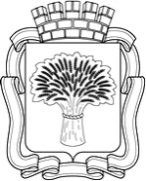 Российская ФедерацияАдминистрация города Канска
Красноярского краяПОСТАНОВЛЕНИЕ Российская ФедерацияАдминистрация города Канска
Красноярского краяПОСТАНОВЛЕНИЕ Российская ФедерацияАдминистрация города Канска
Красноярского краяПОСТАНОВЛЕНИЕ Российская ФедерацияАдминистрация города Канска
Красноярского краяПОСТАНОВЛЕНИЕ 12.11.2019 г.№1075п/пМероприятияСрокиМесто проведенияОтветственныйОрганизация работы главной судейской коллегии16-17.11.2019 Дом спорта «Текстильщик» ГДК г.КанскаКГАОУ ДО «КДЮСШ»(Э.О. Агаджанян)Обеспечение безопасности движения и охраны общественного порядка на местах проведения соревнований 16-17.11.2019Дом спорта «Текстильщик» ГДК г.КанскаМО МВД России «Канский»(Н.В. Банин)Организация торжественного открытия соревнований17.11.2019 ГДК г.КанскаМБУ «ММЦ»(В.Е. Вовк) ГДК г.Канска(Е.А. Лычковская)Подготовка грамот до 17.11.2019КГАОУ ДО «КДЮСШ»(Э.О. Агаджанян)Организация награждения 17.11.2019 ГДК г.КанскаОтдел ФКСиМП(Ю.А. Серезитинов)КГАОУ ДО «КДЮСШ»(Э.О. Агаджанян)Организация работы со СМИ по освещению проведения соревнованийВесь период подготовки и проведения соревнованийАдминистрация города Канска(О.М. Лаптева)Организация медицинского обслуживания в дни соревнований (в соответствии с пунктом 5 постановления)16-17.11.2019 Дом спорта «Текстильщик» ГДК г.Канска КГАОУ ДО «КДЮСШ»(Э.О. Агаджанян)